ANEXO - VIIIProjetos Tecnológicos com Objetivo de Sustentabilidade Ambiental Ano Base- 2020Manaus – AMAnexar a cópia do Instrumento firmado com Instituição Credenciada para execução de Projetos Tecnológicos com Objetivo de Sustentabilidade Ambiental – PROTECSUS, bem como os comprovantes de repasses, caso a empresa tenha optado por esse tipo de investimento.MINISTÉRIO DA ECONOMIASuperintendência da Zona Franca de Manaus 
SUFRAMA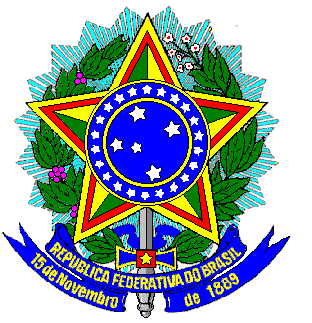 